A NARRATIVA O texto narrativo apresenta acontecimentos ou situações que constituem a ação.Os factos narrados são, por norma, bem localizados no tempo e no espaço, relacionando-se entre si de forma lógica. Esses factos, ou acontecimentos são relatados por um narrador e envolvem personagens.A ação é  o fio condutor da narrativa. Apresenta uma estrutura própria, com vários momentos que envolvem o leitor ao longo da história narrada.Narrar é contar uma ou várias histórias, ou seja, uma ação – um conjunto de acontecimentos que constituem a história (intriga)A ação pode ser principal (de maior importância) ou secundária.ESTRUTURA DA AÇÃO             As ações podem organizar-se entre si de modos diferentes:por encadeamento: as ações (sequências narrativas) se sucedem por ordem temporal, formando uma corrente (cadeia); por alternância: quando as ações (sequências narrativas) se desenvolvem separada e alternadamente, podendo juntar-se num determinado momento da história;Por encaixe: quando se introduz uma ação na outra.DELIMITAÇÃO DA AÇÃO:Narrativa aberta: a ação não apresenta a solução definitiva para o destino das personagens, deixando a possibilidade de acrescentar novas peripécias aos acontecimentos que foram narrados.Narrativa fechada: a ação e a sorte das personagens são resolvidas até ao pormenor.MODOS DE APRESENTAÇÃO/REPRESENTAÇÃO DA NARRATIVA:NarraçãoDiálogoDescriçãoTEMPO:	As expressões temporais podem ser precisas (em 1974) ou indeterminadas (Era uma vez…).	O tempo da ação pode ser:cronológico: marcas da passagem do tempo (dias, meses, anos, etc.);histórico: enquadramento histórico (época ou momento em que decorre a ação);psicológico: exprime a vivência subjetiva das personagens (que permite perceber a passagem do tempo).ESPAÇO:	Os espaços podem ser interiores ou exteriores, fechados ou abertos, públicos ou privados.PERSONAGENS:Classificação:personagem principal ou protagonista: aquela que desempenha o papel principal há história (herói ou protagonista);personagem secundária: aquela que tem menor importância na ação;personagem figurante: não tem qualquer importância na ação, mas ajuda a criar ambientes ao longo da história.Exs.: Pedro é o protagonista; o pai e a mãe, o Cigarra, o Velho e o Sr. Governo são personagens secundárias; as gentes da aldeia são figurantes. Caracterização das personagens:Retrato físico: características físicas (idade, aspeto, vestuário);Retrato psicológico: características que dizem respeito aos aspetos interiores (temperamento, caráter);Retrato social: características relacionadas com o grupo social a que pertencem.A caracterização das personagens pode ser feita de forma:Direta: quando é fornecida ao leitor, pela fala do narrador ou das personagens;Indireta: quando é deduzida pelo leitor, a partir do comportamento e das atitudes das personagens.O NARRADOR:O narrador, tal como as personagens, é fictício, é uma personagem criada pelo autor para narrar a história.Pode classificar-se quanto à presença e quanto à posição:Quanto à presença, o narrador pode ser:Narrador presente na ação ou participante: quando participa nos acontecimentos que narra, sendo uma das personagens da história. Neste caso, a narração é feita na 1ª pessoa.Narrador ausente da ação ou não participante: quando não participa nos acontecimentos que narra. Neste caso, a narração é feita na 3ª pessoa.Quanto à posição, o narrador pode ser:Objetivo: quando mantém uma posição imparcial em relação aos acontecimentos, limitando-se a narrar os factos com objetividade.Subjetivo: quando narra os acontecimentos com parcialidade, emitindo a sua opinião, tornando a narração subjetiva.. Português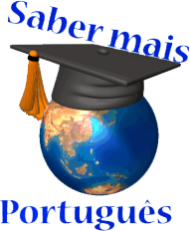 Nome:_____________________________________________ Ano/Turma: _____CATEGORIAS DA NARRATIVA:ação: conjunto de acontecimentos;espaço: lugar onde decorre a ação;tempo: tempo em que decorre a ação;narrador: voz que narra a história;personagens: intervenientes ou elementos à volta dos quais se desenvolve a narrativa.Situação inicial/introdução: breve descrição das personagens ou da personagem principal; localização espacio-temporal.“Um dia, à meia-noite, Pedro, que era um miúdo, desejava a mais bela estrela do céu que via pela janela do seu quarto.”Desenvolvimento/peripécias: conjunto de acontecimentos que levam à modificação da situação inicial e que constituem um progressão ordenada da ação.Pedro sai do seu quarto e dirige-se até ao ponto mais alto da torre para se apoderar da estrela.Conclusão/desenlace: acontecimento que encerra uma ação e que resolve a situação que foi modificada. O final pode ser esperado ou inesperado, feliz ou trágico.Caros alunos, não desvendo o final… por razões técnicas…